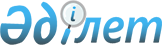 Об определении экспертной организации
					
			Утративший силу
			
			
		
					Постановление Правительства Республики Казахстан от 8 апреля 2008 года N 331. Утратило силу постановлением Правительства Республики Казахстан от 27 ноября 2020 года № 797 (вводится в действие по истечении десяти календарных дней после дня его первого официального опубликования)
      Сноска. Утратило силу постановлением Правительства РК от 27.11.2020 № 797 (вводится в действие по истечении десяти календарных дней после дня его первого официального опубликования).
      В соответствии с подпунктом 5)  статьи 6 Закона Республики Казахстан от 21 июля 2007 года "О развитии хлопковой отрасли" Правительство Республики Казахстан  ПОСТАНОВЛЯЕТ: 
      1. Определить экспертной организацией, осуществляющей экспертизу качества хлопка-волокна акционерное общество "Казагрэкс". 
      2. Настоящее постановление вводится в действие по истечении десяти календарных дней после первого официального опубликования. 
					© 2012. РГП на ПХВ «Институт законодательства и правовой информации Республики Казахстан» Министерства юстиции Республики Казахстан
				
Премьер-Министр
Республики Казахстан
К. Масимов